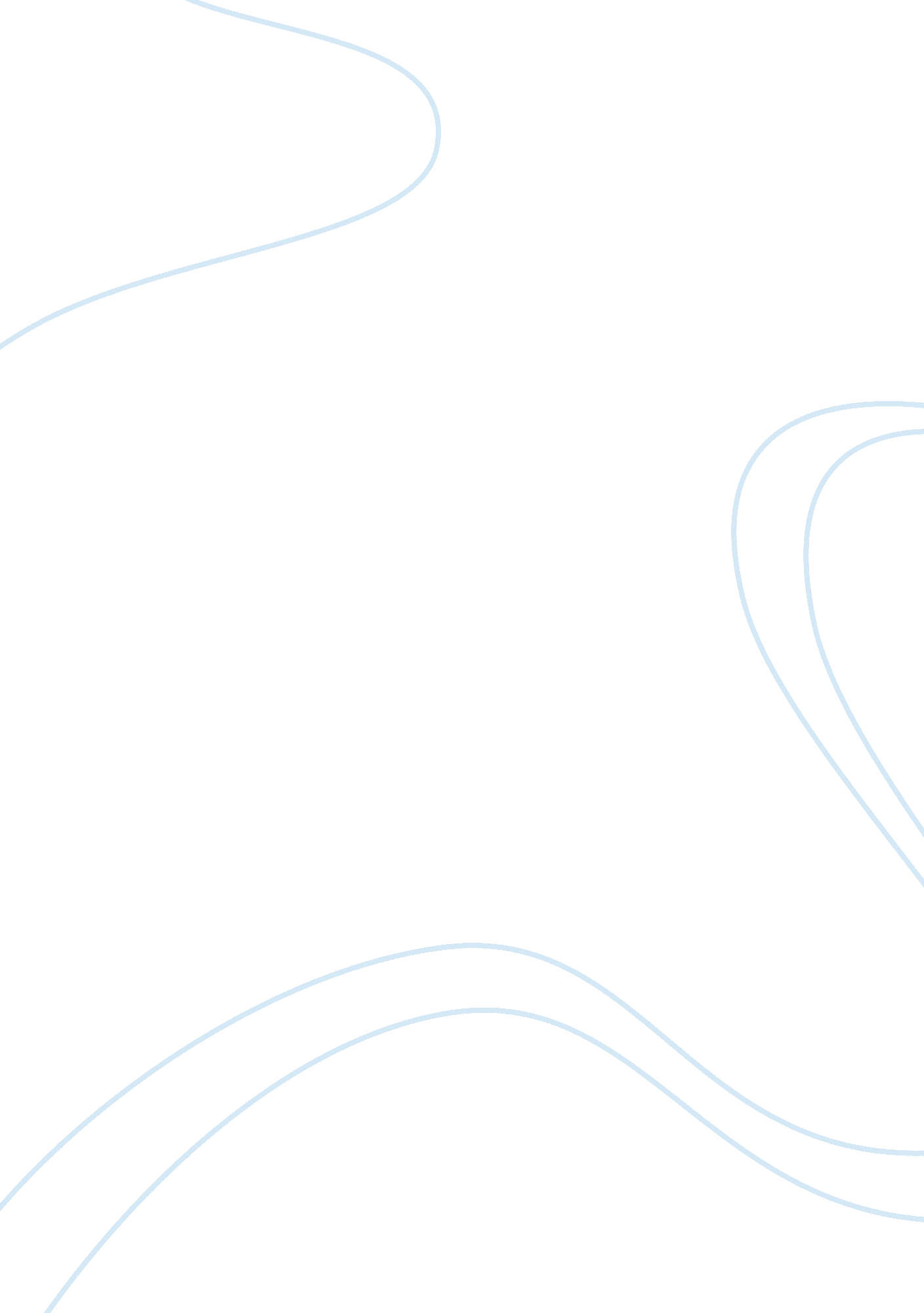 The dark sideBusiness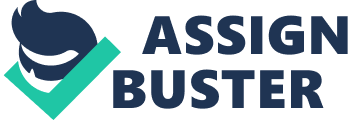 In school, everyone strives to be popular. to be liked by everyone. but why? So you can be involved; in all the drama of being popular. So you can have amazing friends; the fake kind. So you can go to sick parties; where you drink and get high. So you have someone to tell your problems to; so they can go spread it around the school. So you can have people to guide you; convincing you to ditch the last class, take one more shot, smoke the last bit of weed. So people will like you; or pretend to, anyways. So you can be put in place; and made how they want you to be. So you don’t have to deal with relationships; all the guys would just want to get in your pants. 